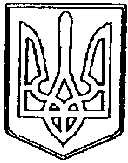 У К Р А Ї Н АЧОРТКІВСЬКА    МІСЬКА    РАДА________________ СЕСІЯ СЬОМОГО СКЛИКАННЯ                                                ПРОЕКТРІШЕННЯВід ___     березня   2020 р.                                                                       №Про внесення змін до рішення міської ради від 12 грудня 2017 № 891 «Про затвердження Програми розвитку культури в м. Чорткові на 2018-2020 роки        З метою належного задоволення культурних та духовних потреб мешканців Чорткова та керуючись пунктом 22 частини 1 статті 26 Закону України «Про місцеве самоврядування в Україні», міська радаВИРІШИЛА:                 1.Внести зміни в додаток 1 «Основні заходи щодо виконання Програми розвитку культури в м. Чорткові на  2018-2020 роки,  доповнивши його наступним переліком:               1.1 Відзначення 80- річчя музичної школи та передбачити проведення  даного заходу  у травні 2020 року, заклавши в обсяг фінансування суму 100 000 грн.                2.  Фінансовому управлінню міської ради забезпечити фінансування Програми в межах коштів, передбачених бюджетом міста.                3.Копію рішення направити у фінансове управління міської ради та  бухгалтерію управління культури, релігії та туризму  міської ради.               4.Контроль за виконанням даного рішення покласти на заступника    голови з питань діяльності виконавчих органів міської ради Тимофія Р.М. та постійну комісію міської ради з гуманітарних питань та соціального захисту громадян.            Міський голова                                                  Володимир ШМАТЬКО            Тимофій Р.            ДембіцькаО.             Дзиндра Я.            Гуйван І.        